УТВЕРЖДАЮЗаведующий МБДОУ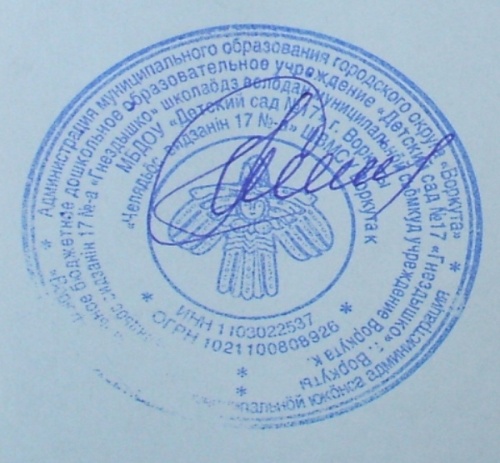 								              «Детский сад № 17									   комбинированного вида» 							                           г. Воркуты  								_______________С.Н.Сорнева							        «______»____________2015г.ПАСПОРТ ДОСТУПНОСТИ объекта социальной инфраструктуры (ОСИ)№ ___1. Общие сведения об объекте1.1.Наименование (вид) объекта: МБДОУ «Детский сад № 17 комбинированного вида»                  1.2. Адрес объекта: г.Воркутаул.Московская д 8 Б                                                                 1.3. Сведения о размещении объекта:- отдельно стоящее здание:  1  этаж, 611,0 кв.м- часть здания: __________ этажей (или на   1  этаже), 611,0кв.м- наличие прилегающего земельного участка    4529  кв.м.          1.4. Год постройки здания: 1967 г., последнего капитального ремонта: нет   1.5. Дата предстоящих плановых ремонтных работ: текущего2016 г., капитального   -       1.6. Название организации (учреждения), (полное юридическое наименование – согласно Уставу, краткое наименование): ______Муниципальное бюджетное дошкольное образовательное учреждение «Детский сад №17 комбинированного вида «Гнёздышко» г. Воркуты      (МБДОУ «Детский сад №17 комбинированного вида «Гнёздышко» г. Воркуты )______________________________________________1.7. Юридический адрес организации (учреждения): 169901 Республика Коми ,г.Воркута ул. Победы , д.7А______________________________   1.8. Основание для пользования объектом   оперативное управление       1.9. Форма собственности      муниципальная      1.10. Территориальная принадлежность муниципальная      1.11. Вышестоящая организация (наименование): Управление образования администрацииМО ГО г.Воркуты1.12. Адрес вышестоящей организации, другие координаты: г.Воркутапл.Просвенщения д.1    тел.3-28-212. Характеристика деятельности организации на объекте 2.1 Сфера деятельности: Учреждение осуществляет образовательную деятельность в соответствии с Федеральным законом «Об образовании в Российской Федерации».2.2 Виды оказываемых услуг: Образовательная деятельность по основной образовательной программе дошкольного образования.2.3 Форма оказания услуг:         на объекте    2.4 Категории обслуживаемого населения по возрасту:  с 1,5 до 7 лет.  2.5 Категории обслуживаемых инвалидов:          нет 2.6 Плановая мощность: посещаемость (количество обслуживаемых в день), вместимость, пропускная способность:            35  дет/день2.7 Участие в исполнении ИПР инвалида, ребенка-инвалида:     нет       3. Состояние доступности объекта3.1. Путь следования к объекту пассажирским транспортом(описать маршрут движения с использованием пассажирского транспорта) _______________________________________________________________________________наличие адаптированного пассажирского транспорта к объекту:_нет__3.2. Путь к объекту от ближайшей остановки пассажирского транспорта:3.2.1 расстояние до объекта от остановки транспорта _300__ м3.2.2 время движения (пешком) _5__ мин3.2.3 наличие выделенного от проезжей части пешеходного пути _нет____3.2.4 Перекрестки:нерегулируемые;регулируемые, со звуковой сигнализацией, таймером;  нет  3.2.5 Информация на пути следования к объекту: акустическая, тактильная, визуальная;нет3.2.6 Перепады высоты на пути: _есть____, (описать _бордюры________________________)Их обустройство для инвалидов на коляске: _нет_______3.3. Организация доступности объекта для инвалидов – форма обслуживания* - указывается один из вариантов: «А», «Б», «ДУ», «ВНД»3.4. Состояние доступности основных структурно-функциональных зон** Указывается: ДП-В - доступно полностью всем; ДП-И (к, о, с, г, у) – доступно полностью избирательно (указать категории инвалидов); ДЧ-В - доступно частично всем; ДЧ-И (к, о, с, г, у) – доступно частично избирательно (указать категории инвалидов); ДУ-В - доступно условно всем, ДУ-И (к, о, с, г, у) – доступно условно избирательно (указать категории инвалидов); ВНД-В – временно недоступно всем, ВНД-И (к, о, с, г, у) – временно недоступно избирательно (указать категории инвалидов)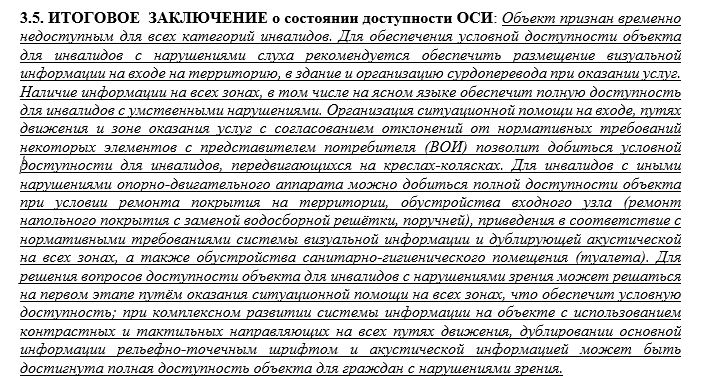 4. Управленческое решение4.1. Рекомендации по адаптации основных структурных элементов объекта:*- указывается один из вариантов (видов работ): не нуждается; ремонт (текущий, капитальный); индивидуальное решение с ТСР; технические решения невозможны – организация альтернативной формы обслуживания4.2. Период проведения работ: 2016 - 2020 г.г.в рамках исполнения: Адресная программа адаптации объектов социальной инфраструктуры и обеспечения доступности услуг для инвалидов и других маломобильных групп населения на территории :Муниципальное бюджетное дошкольное образовательное учреждение «Детский сад №17 комбинированного вида «Гнёздышко» г. Воркуты      (МБДОУ «Детский сад №17 комбинированного вида «Гнёздышко» г. Воркуты )1.7. Юридический адрес организации (учреждения): 169901 Республика Коми ,г.Воркута ул. Победы , д.7А	(указывается наименование документа: программы, плана)4.3 Ожидаемый результат (по состоянию доступности) после выполнения работ по адаптации               ДПВ                                         4.4. Для принятия решения требуется, не требуется (нужное подчеркнуть):Согласование:     Отделнадзорнойведомостиг. Воркуты________________________________________________________________________________Имеется заключение уполномоченной организации о состоянии доступности объекта (наименование документа и выдавшей его организации, дата) прилагается4.5. Информация может быть размещена (обновлена) на Карте доступности субъекта Российской Федерации_________________________  (наименование сайта, портала)5. Особые отметкиПаспорт сформирован на основании:1. Анкеты (информации об объекте) от «   »  2015 г.,2. Акта обследования объекта: № ___ от « »   2015 г.3. Решения Комиссии __________________________ от «____» ____________ 20____ г.№п/пКатегория инвалидов(вид нарушения)Вариант организации доступности объекта(формы обслуживания)*1.Все категории инвалидов и МГНВНДв том числе инвалиды:в том числе инвалиды:в том числе инвалиды:2передвигающиеся на креслах-коляскахВНД3с нарушениями опорно-двигательного аппаратаДУ-И(о)4с нарушениями зренияВНД5с нарушениями слухаВНД6с нарушениями умственного развитияДУ№п/пОсновные структурно-функциональные зоныСостояние доступности, в том числе для основных категорий  инвалидов**Приложение Приложение 1Территория,прилегающая к зданию(участок)ДУ-И (о,с,г,у)№ на плане№ фото2Вход (входы) в зданиеДУ (г,у)3Путь (пути)движения внутри здания (в т.ч. пути эвакуации)ВНД4Зона целевого назначения здания (целевого посещения обьекта)-кабинетная форма обслуживанияВНД5Санитарно-гигиенические помещенияВНД6Система информации и связи (на всех зонах)ВНД№п/пОсновные структурно-функциональные зоны объектаРекомендации по адаптации объекта (вид работы)*1Территория, прилегающая к зданию (участок)        Облагораживание, асфальтирование территории.2Вход (входы) в зданиеТекущий ремонт3Путь (пути) движения внутри здания (в т.ч. пути эвакуации)Текущий ремонт4Зона целевого назначения здания (целевого посещения объекта)Текущий ремонт5Санитарно-гигиенические помещенияТекущий ремонт6Система информации на объекте (на всех зонах)-7Пути движения к объекту (от остановки транспорта)асфальтирование территории.8.Все зоны и участкиОблагораживание территории